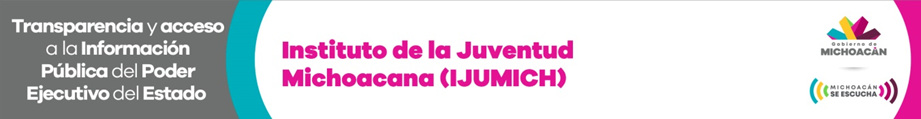 AVISO DE PRIVACIDAD SIMPLIFICADO DE ACCESO A LA INFORMACIÓN UNIDAD DE TRNASPARENCIA DEL IJUMICHI. Responsable de la protección de sus datos personalesEl Instituto de la Juventud Michoacana (IJUMICH), por conducto de la Unidad de Transparencia, ubicada en Calle Ezequiel Calderón número 2451, Colonia Camelinas II, C.P. 58290, en un horario de 09:00 a 18:00 horario de atención, será la responsable de recabar, tratar y proteger su información confidencial. Lo anterior conforme a lo establecido por la Ley de Protección de Datos Personales en Posesión de Sujetos Obligados del Estado de Michoacán de Ocampo.II. ¿Para qué fines recabamos y utilizamos sus datos personales?Las finalidades del tratamiento de sus datos personales son:Estadísticos; y,Para la substanciación de procedimientos de solicitud de información.III. Transferencia de datos personalesLe informamos que sólo excepcionalmente sus datos personales serán transferidos en los siguientes casos:Sus datos de contacto podrán ser transferidos al Órgano Garante Local a efectos estadísticos para que realice el informe anual de solicitudes ante el congreso del estado. O para la Substanciación de los Recursos de Revisión y Denuncias que en su caso usted promueva.IV. Mecanismos para manifestar la negatividad para el tratamiento de sus datos personales.Se le informa que puede presentar su solicitud de protección de datos personales vía electrónica a través de la Plataforma Nacional de Transparencia (http://www.plataformadetransparencia.org.mx) o bien, de forma presencial en la Unidad de Transparencia del Instituto de la Juventud Michoacana (IJUMICH), con domicilio en Calle Ezequiel Calderón, 2451 Colonia Camelinas II, C.P. 58290, en un horario, de lunes a viernes de 09:00 a 18:00 horas, o  enviando su petición o al correo electrónico  contacto@jovenes.michoacan.gob.mxV. Modificaciones al aviso de privacidadEl Instituto de la Juventud Michoacana (IJUMICH), le notificarán de cualquier cambio al aviso de privacidad mediante comunicados que se publicaran a través de nuestro portal de transparencia: https://jovenes.michoacan.gob.mx/aviso-de-privacidad/